-B-	2018-2019 EĞİTİM ÖĞRETİM YILI … MESLEKİ VE TEKNİK ANADOLU LİSESİ 9. SINIFLAR MATEMATİK SINAV SORULARIÖĞRENCİNİNADI-SOYADI	: 					        TARİH: 02/05/2019SINIFI		:    					NUMARASI	:					                    SINAV NO: 2.DONEM1.YAZILI1.)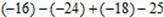 işleminin sonucu kaçtır? 2.) EKOK(20 , 30) + EBOB(15 , 20) işleminin sonucu kaçtır?  3.)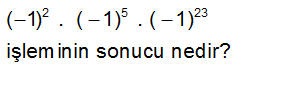 4.)d1//d2 ise x kaç derecedir?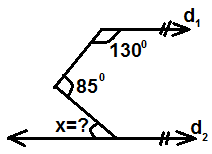 5.)1972B dört basamaklı sayısı 3 ile kalansız bölünebiliyorsa “B” rakamının alabileceği değerler toplamı kaçtır?6.)   Bir fıçı sirke 0,5 cl’lik 400 şişeye dolduruluyor. Bu fıçıdaki sirke 5 cl’lik kaç şişeye doldurulur?7.)x=?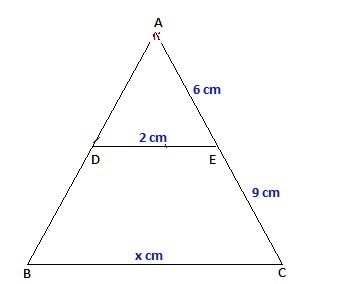 8)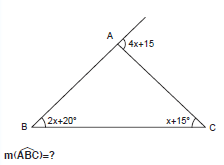 9)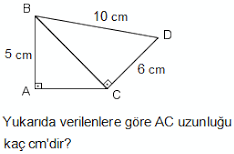 10)69691 sayısının 69‘a böldüğümüzde bölüm ile kalanın toplamı ne olur?Not: Her bir soru 10 puan, sınav süresi 40 dakikadır. Başarılar.